Заключение №30по результатам проверки достоверности годовой бюджетной отчетности Управления по распоряжению муниципальным имуществом администрации Усольского муниципального района Иркутской области 1.Основание для проведения мероприятия: статьи 264.4-264.6 Бюджетного кодекса Российской Федерации;пункт 3 статьи 9 Федерального закона от 07.02.2011г. №6-ФЗ «Об общих принципах организации и деятельности контрольно-счетных органов субъектов Российской Федерации и муниципальных образований»; Положение о Контрольно-счетной палате Усольского муниципального района Иркутской области, утвержденное решением Думы Усольского муниципального района Иркутской области от 23.11.2021г. №213;план деятельности Контрольно-счетной палаты Усольского муниципального района Иркутской области на 2023 год; раздел 2 Порядка проведения внешней проверки годового отчета об исполнении бюджета Усольского муниципального района Иркутской области, утвержденного решением Думы Усольского муниципального района Иркутской области от 22.02.2022г. № 235;распоряжение председателя Контрольно-счетной палаты Усольского муниципального района Иркутской области от 06.03.2023г. №11.2.Предмет мероприятия: Бюджетная (бухгалтерская) отчетность, представленная главным администратором бюджетных средств, в соответствии с требованиями приказа Минфина России от 28.12.2010г. №191н «Об утверждении Инструкции о порядке составления и представления годовой, квартальной и месячной отчетности об исполнении бюджетов бюджетной системы Российской Федерации».3.Объекты мероприятия: Управление по распоряжению муниципальным имуществом администрации Усольского муниципального района Иркутской области;Объекты встречных проверок по мере необходимости.4.Цели и вопросы мероприятия: Цель: Установление полноты и достоверности бюджетной отчетности главного администратора бюджетных средств (далее-ГАБС), за отчетный финансовый год.Вопросы:анализ бюджетной отчетности на соответствие требованиям нормативных правовых актов в части ее состава, содержания и срока представления для проведения внешней проверки;анализ достоверности показателей бюджетной отчетности, оценка взаимосвязанных показателей по консолидируемым позициям форм бюджетной отчетности;оценка достоверного представления о финансовом положении экономического субъекта на основании данных бухгалтерской отчетности;анализ исполнения доходов, закрепленных за администратором доходов;анализ использования бюджетных ассигнований;оценка причин неиспользования бюджетных ассигнований;анализ принятых мер по повышению эффективности расходования бюджетных средств.5.Исследуемый период: 2022 год.6.Состав ответственных исполнителей:Попова Светлана Юрьевна, инспектор в аппарате Контрольно-счетной палаты Усольского муниципального района Иркутской области. 7.Сроки проведения мероприятия с 06 марта 2023 года по 07 апреля 2023 года.Управление по распоряжению муниципальным имуществом администрации Усольского муниципального района Иркутской области (далее – Управление) осуществляет свою деятельность на основании Положения об Управлении по распоряжению муниципальным имуществом администрации Усольского муниципального района Иркутской области, утвержденного решением Думы Усольского муниципального района Иркутской области от 28.02.2017г. №224 (в последней редакции от 29.06.2021г. №203) и входит в структуру администрации Усольского муниципального района Иркутской области. Управление является самостоятельным юридическим лицом, выступает истцом и ответчиком в суде, имеет печать со своим наименованием.В ходе внешней проверки проанализированы степень полноты и достоверности, представленной годовой бюджетной отчетности с требованиями Инструкции о порядке составления и предоставления годовой, квартальной и месячной отчетности об исполнении бюджетов бюджетной системы Российской Федерации, утвержденной приказом Минфина России от 28.12.2010г. №191н с изменениями (далее – Инструкция №191н). Соответствие показателей годового отчета об исполнении бюджета за 2022 год, показателям бюджетного учета. Соответствие фактического исполнения бюджета Управлением его плановым назначениям, утвержденным решениями Думы в 2022 году.В соответствии со ст.154 Бюджетного кодекса РФ (далее – Бюджетный кодекс, БК РФ), п.10 Инструкции №191н, а также согласно разработанному приказу Комитета по экономике и финансам от 13.12.2022г.  №407о/д «О сроках составления и представления отчетности об исполнении бюджета за 2022г., месячной и квартальной отчетности в 2023 году», отчет Управления представлен своевременно и в полном объеме. Комитетом по экономике и финансам утвержден приказ от 13.12.2022г.  №411о/д «Об утверждении Порядка завершения операций по исполнению бюджета Усольского муниципального района в текущем финансовом году» в котором определено, что доходы отчетного финансового года, поступающие в бюджет в очередном финансовом году в течение пяти рабочих дней, учитываются как доходы бюджета завершенного финансового года.В соответствии с Положением о бюджетном процессе в Усольском муниципальном районе Иркутской области, утвержденным решением Думы от 28.01.2020г. №120 в редакции от 27.12.2022г. №24 (далее – Положение о бюджетном процессе), c постановлением администрации Усольского муниципального района утвержденным от 26.10.2021г. №627 в редакции от 10.03.2022г. №125 «Об утверждении перечня главных администраторов доходов бюджета», Управление является главным администратором доходов (код 906) по 8 видам доходов местного бюджета.Согласно данным Отчета об исполнении бюджета ф.0503127 за 2022 год, утвержденные бюджетные назначения по доходам предусмотрены по шести видам доходов в сумме 10 452,45 тыс.руб., исполнение по доходам составило в сумме 10 462,42 тыс. руб. или 100,10%. Детальный анализ исполнения бюджетных назначений по видам доходов отражен в таблице:(тыс.руб.)Согласно Пояснительной записке (ф.0503160) (далее – Пояснительная записка) и данных предоставленных в таблице видно, что доходы от использования имущества, находящегося в государственной и муниципальной собственности поступили больше планируемых сумм, в связи с поступлением арендных платежей от арендаторов земельных участков на основании актов сверок. Доходы от реализации имущества, находящегося в собственности муниципальных районов, в части реализации материальных запасов по указанному имуществу исполнены с превышением на 0,09 процента или 0,09 тыс.руб., при плане 101,19 тыс.руб.Доходы от продажи земельных участков за истекший период исполнены с превышением на 7,21 процента или 87,58 тыс.руб., при плане 1 215,00 тыс.руб. в связи с выкупом арендаторами земельных участков.По прочим доходам от компенсации затрат бюджетов муниципальных районов исполнение составило 3,75 тыс.руб. или 53,57% по причине частичного взыскания задолженности судебными приставами.По доходам от реализации имущества, находящегося в собственности муниципальных районов, в части реализации основных средств по указанному имуществу исполнение составило 4 230,82 тыс.руб. или 94,50% по причине отсутствия заявки на участие в аукционе. Проверкой соответствия плановых показателей, указанных в бюджетной отчетности, показателям решения Думы от 28.12.2021г. №222 «Об утверждении бюджета Усольского муниципального района на 2022 год и плановый период 2023 и 2024 годов» (в окончательной редакции от 20.12.2022г. №22) нарушений не выявлено.При проверке соответствия и оформления представленных форм отчетности требованиям Инструкции №191н, установлено следующее: в соответствии с п.6 Инструкции № 191н отчетность подписана руководителем Управления Свириденко А.Н., и исполнителем – бухгалтером Лаптевой С.С. В соответствии с п.9 Инструкции № 191н бюджетная отчетность составлена нарастающим итогом с начала года в рублях с точностью до второго десятичного знака после запятой. В титульной части каждой формы бюджетной отчетности заполнены необходимые реквизиты. Состав бюджетной отчетности соответствует требованиям п.3 ст.264.1 Бюджетного кодекса РФ и п.11.1 Инструкции №191н.В соответствии с пп.1 п.1 ст.160.2-1. БК РФ установлены бюджетные полномочия отдельных участников бюджетного процесса по организации и осуществлению внутреннего финансового аудита. Распоряжением от 06.04.2021г. №16 принято решение об упрощенном осуществлении внутреннего финансового аудита в Управлении.Анализ форм годовой бюджетной отчетности Управления показал следующее: Баланс главного распорядителя, распорядителя, получателя бюджетных средств, главного администратора, администратора источников финансирования дефицита бюджета, главного администратора, администратора доходов бюджета (ф.0503130) (далее – Баланс ф.0503130) заполнен в соответствии с требованиями, установленными Инструкцией №191н и содержит данные о стоимости активов, обязательств, финансовом результате на начало года и конец года. В графах «На конец отчетного периода» отражены данные о стоимости активов и обязательств, финансовом результате на 1 января 2023 года, с учетом проведенных заключительных оборотов по счетам бюджетного учета.По состоянию на 01.01.2023г. нефинансовые активы имущества казны остаточная стоимость (раздел 1«Нефинансовые активы») снизились на 4828,54 тыс.руб. или на 8,29% и составили 53 390,81 тыс.руб. Раздел 1 «Нефинансовые активы» подтверждается данными ф.0503168 «Сведения о движении нефинансовых активов». В ф.0503168 «Сведения о движении нефинансовых активов» отражено движение нефинансовых активов составляющие имущество казны.По разделу 2 «Финансовые активы» баланса остатки на лицевых счетах учреждения в органе казначейства по состоянию на 01.01.2023 года составляют 15,38 тыс.руб., в том числе средства во временном распоряжении в сумме 15,38 тыс.руб., что соответствует ф.0503178 Сведения об остатках денежных средств на счетах получателю бюджетных средств.Итоги по разделу 2 «Финансовые активы» по сравнению с началом 2022 года снизились на 116,84 тыс.руб. и по состоянию на 01.01.2023 года составили 18 055,30 тыс.руб.Показатели Баланса ф.0503130, отраженные по разделу 2 «Финансовые активы» подтверждаются данными ф.0503169 «Сведения по дебиторской и кредиторской задолженности» в части дебиторской задолженности. По разделу 3 «Обязательства» подтверждается данными ф.0503169 «Сведения по дебиторской и кредиторской задолженности» в части кредиторской задолженности.По разделу 4 «Финансовый результат» подтверждается данными ф.0503110 «Справка по заключению счетов бюджетного учета отчетного финансового года».Строка 570 Баланса ф.0503130 – разница граф 6 и 3 по бюджетной деятельности равна разнице граф 7 и 6 «Итого» раздела 1 «Бюджетная деятельность» справки ф.0503110.Согласно справке, к Балансу ф.0503130 на забалансовых счетах числятся сомнительная задолженность в сумме 435,44 тыс.руб., задолженность, не востребованная кредиторами в сумме 468,08 тыс.руб., имущество, переданное в безвозмездное пользование в сумме 6 241,15 тыс.руб. со снижением на 01.01.2023г. на 697,86 тыс.руб.При проверке контрольных соотношений показателей Баланса ф.0503130 с формой «Отчет о финансовых результатах деятельности» (ф.0503121) расхождений не выявлено. Показатели ф.0503110 соответствуют контрольным соотношениям показателей Баланса ф.0503130, показателям в части доходов «Отчета о финансовых результатах деятельности» (ф.0503121), показателям ф.0503127 «Отчет об исполнении бюджета главного распорядителя, распорядителя, получателя бюджетных средств, главного администратора, администратора источников финансирования дефицита бюджета, главного администратора, администратора доходов бюджета».Отчет о финансовых результатах деятельности (ф.0503121) (далее – ф.0503121). При проверке соотношения показателей ф.0503121 с показателями сведений о движении нефинансовых активов (ф.0503168) расхождений не выявлено. Показатели ф.0503121 на 01.01.2023г. подтверждается данными справки ф.0503110. Отчет о движении денежных средств (ф.0503123) (далее – ф.0503123). Согласно п.146 Инструкции №191н ф.0503123 составлена на основании данных о движении денежных средств на едином счете бюджета, открытом в органе, осуществляющем кассовое обслуживание исполнения бюджета в разрезе кодов КОСГУ.Справка по консолидируемым расчетам (ф.0503125) (далее – Справка ф.0503125). В соответствии с п.25 Инструкции №191н Справки ф.0503125 составлены раздельно по кодам счетов 140120241, 140120251, 140120254, 140120281, F40440195, F40110191, М40110191, М40110195 нарушений не установлено.Отчет об исполнении бюджета главного распорядителя, распорядителя, получателя бюджетных средств, главного администратора, администратора источников финансирования дефицита бюджета, главного администратора, администратора доходов бюджета (ф.0503127) (далее – ф.0503127) сформирован в соответствии с п.52-67 Инструкции №191н. Согласно ф.0503127 утвержденные бюджетные назначения в целом по доходам в 2022 году составили 10 452,45 тыс.руб., исполнение составило 10 462,42 тыс.руб. или 100,09%.Проверка показала, что исполнение по доходам в сумме 10 462,42 тыс.руб., указанные в Отчете об исполнении бюджета ф.0503127, соответствует сумме по строке 0100 Отчета о движении денежных средств ф.0503123, с учетом возврата дебиторской задолженности прошлых лет в сумме 2,10 тыс.руб. по строке 4200, и остатку на конец отчетного периода по счету 1 210 02 000 справки ф.0503110 (до заключительных оборотов).Пояснительная записка (ф.0503160) составлена в разрезе 5 разделов, что соответствует требованиям Инструкции №191н. В соответствии с п.152 Инструкции №191н наименования разделов Пояснительной записки соответствуют наименованиям, установленным данным документом. В раздел 3 «Анализ отчета об исполнении бюджета субъектом бюджетной отчетности» включена форма Сведения об исполнении бюджета (ф.0503164). Представленные в ф.0503164 данные соответствуют данным, отраженным в Отчете ф.0503127.Раздел 4 «Анализ показателей бухгалтерской отчетности субъекта бюджетной отчетности». Показатели, характеризующие наличие и движение нефинансовых активов за отчетный период представлены в ф.0503168 «Сведения о движении нефинансовых активов». В ф.0503169 «Сведения по дебиторской и кредиторской задолженности» по состоянию на 01.01.2022г. дебиторская задолженность сложилась в сумме 18 162,12 тыс.руб. За 2022 год дебиторская задолженность увеличилась и на конец отчетного периода составляет 18 039,91 тыс.руб., в том числе: в сумме 14 439,65 тыс.руб. начисление доходов будущих периодов.Задолженность по арендной плате земельных участков увеличилась и составила 3 000,29 тыс.руб.; задолженность по арендной плате муниципального имущества снизилась на 176,70 тыс.руб. и составила в сумме 319,14 тыс.руб. специалистами Управления ведется претензионная работа. Задолженность по реализации имущества в сумме 258,77 тыс.руб. планируется к списанию, по причине расторжения договора купли-продажи по решению суда. Взыскание судебными приставами в сумме 22,04 тыс.руб.  Долгосрочная, просроченная задолженность на конец отчетного периода отсутствует.Кредиторская задолженность по состоянию на 01.01.2022г. составляла 131,30 тыс.руб. В течение 2022 года кредиторская задолженность увеличилась на 24,59 тыс.руб. или 18,73% и составляет 155,89 тыс.руб. Кредиторская задолженность по счету 1 205 00 000 «Расчеты по доходам» образовалась за счет переплаты по арендной плате земельных участков в сумме 79,43 тыс.руб., в связи с оплатой за весь срок по условиям договора, а также внесение авансовых платежей за аренду муниципального имущества в сумме 72,91 тыс.руб., переплата по договору в рассрочку в сумме 3,56 тыс.руб.	В целях исполнения требований ст.11 Федерального закона № 402-ФЗ, гл. 8 Федерального стандарта бухгалтерского учета для организаций государственного сектора «Концептуальные основы бухгалтерского учета и отчетности организаций государственного сектора», утвержденного приказом Министерства финансов Российской Федерации от 31.12.2016 г. № 256н, перед составлением годовой бухгалтерской отчетности проведена инвентаризация расчетов с организациями и физическими лицами по аренде земельных участков и муниципального имущества, проведена сверка с реестром муниципального имущества, расхождений фактического наличия имущества с данными бухгалтерского учета не установлено.В проверяемом периоде в Управлении действует Учетная политика, утвержденная распоряжением от 04.02.2019г. №6 (в редакции приказа от 23.12.2021г. №53). Учетной политикой определен перечень документов, регулирующих вопросы бюджетного учета. Основные положения Учетной политики опубликованы на официальном сайте субъекта учета в информационно-телекоммуникационной сети «Интернет».Оценкой обобщенных показателей форм бюджетной отчетности путем суммирования одноименных показателей и исключения, в установленном Инструкцией №191н порядке, взаимосвязанных показателей по позициям консолидируемых форм бюджетной отчетности отклонений не выявлено.ВыводыВ ходе проверки годовой бюджетной отчетности Управления по распоряжению муниципальным имуществом администрации Усольского муниципального района Иркутской области, проведенной Контрольно-счетной палатой Усольского муниципального района Иркутской области установлено, что годовая бюджетная отчетность за 2022 год составлена в соответствии с требованиями Инструкции о порядке составления и представления годовой, квартальной и месячной отчетности об исполнении бюджетов бюджетной системы Российской Федерации, утвержденной приказом Минфина РФ от 28.12.2010г. №191н, статьи 264.1 Бюджетного кодекса Российской Федерации. Представленная для внешней проверки годовая бюджетная отчетность достоверно отражает финансовое положение главного администратора бюджетных средств. Фактов недостоверных отчетных данных, искажений бюджетной отчетности, в ходе проверки не установлено. Председатель КСПУсольского муниципального района Иркутской области                                                  И.В. КовальчукИсполнитель инспектор в аппарате КСП Попова С.Ю.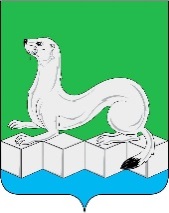 Контрольно-счетная палата Усольского муниципального районаИркутской области665479, Российская Федерация, Иркутская область, Усольский муниципальный район, Белореченское муниципальное образование, рп. Белореченский, здание 100тел./факс (839543) 3-60-86 Е-mail: kspus21@mail.ruОГРН 1213800025361  ИНН 3801154463 КПП 380101001Контрольно-счетная палата Усольского муниципального районаИркутской области665479, Российская Федерация, Иркутская область, Усольский муниципальный район, Белореченское муниципальное образование, рп. Белореченский, здание 100тел./факс (839543) 3-60-86 Е-mail: kspus21@mail.ruОГРН 1213800025361  ИНН 3801154463 КПП 380101001_07.04.2023г.___№_____78___на №___________ от_____________НачальникуУправления по распоряжению муниципальным имуществом администрации Усольского муниципального районаИркутской области Свириденко А.Н.Наименование доходовПлан 2022г.Фактическое поступление по ф.0503127Откл. в сумме% откл.Доходы от использования имущества, находящегося в государственной и муниципальной собственностиКБК 90611100000000000000Доходы от использования имущества, находящегося в государственной и муниципальной собственностиКБК 90611100000000000000Доходы от использования имущества, находящегося в государственной и муниципальной собственностиКБК 90611100000000000000Доходы от использования имущества, находящегося в государственной и муниципальной собственностиКБК 90611100000000000000Доходы от использования имущества, находящегося в государственной и муниципальной собственностиКБК 90611100000000000000Доходы, получаемые в виде арендной платы за земельные участки, государственная собственность на которые не разграничена и которые расположены в границах межпоселенческих территорий муниципальных районов, а также средства от продажи права на заключение договоров аренды указанных земельных участковКБК 906111050130500001203095,003200,87105,87103,42Прочие поступления от использования имущества, находящегося в собственности муниципальных районов (за исключением имущества муниципальных бюджетных и автономных учреждений, а также имущества муниципальных унитарных предприятий, в том числе казенных) КБК 906111090450500001201557,001623,1266,12104,25Доходы от оказания платных услуг и компенсаций затрат государстваКБК 90611300000000000000Доходы от оказания платных услуг и компенсаций затрат государстваКБК 90611300000000000000Доходы от оказания платных услуг и компенсаций затрат государстваКБК 90611300000000000000Доходы от оказания платных услуг и компенсаций затрат государстваКБК 90611300000000000000Доходы от оказания платных услуг и компенсаций затрат государстваКБК 90611300000000000000Прочие доходы от компенсации затрат бюджетов муниципальных районов КБК906113029950500001307,003,75-3,2553,57Доходы от продажи материальных и нематериальных активовКБК 90611400000000000000   Доходы от продажи материальных и нематериальных активовКБК 90611400000000000000   Доходы от продажи материальных и нематериальных активовКБК 90611400000000000000   Доходы от продажи материальных и нематериальных активовКБК 90611400000000000000   Доходы от продажи материальных и нематериальных активовКБК 90611400000000000000   Доходы от реализации имущества, находящегося в собственности муниципальных районов (за исключением движимого имущества муниципальных бюджетных и автономных учреждений, а также имущества муниципальных унитарных предприятий, в том числе казенных), в части реализации основных средств по указанному имуществуКБК 906114020500500004104477,264230,82-246,4494,50Доходы от реализации имущества, находящегося в собственности муниципальных районов (за исключением имущества муниципальных бюджетных и автономных учреждений, а также имущества муниципальных унитарных предприятий, в том числе казенных), в части реализации материальных запасов по указанному имуществуКБК 90611402050050000440101,19101,280,09100,09Доходы от продажи земельных участковКБК 906114060130500004301215,001302,5887,58107,21Итого10452,4510462,429,97100,10